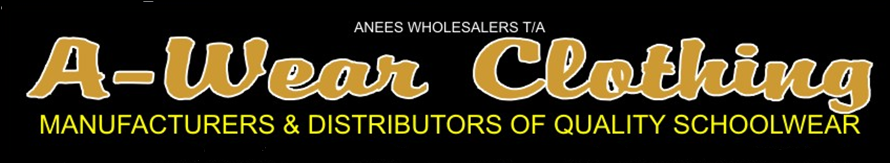 SCHOOL V-NECK JERSEYS SCHOOL V-NECK JERSEYS SCHOOL V-NECK JERSEYS SCHOOL V-NECK JERSEYS SCHOOL V-NECK JERSEYS SCHOOL V-NECK JERSEYS SCHOOL V-NECK JERSEYS SCHOOL V-NECK JERSEYS SCHOOL V-NECK JERSEYS SCHOOL V-NECK JERSEYS SCHOOL V-NECK JERSEYS SCHOOL V-NECK JERSEYS SCHOOL V-NECK JERSEYS SCHOOL V-NECK JERSEYS COLOURSCOLOURS2426283032343638404244TOTALBLACK/WHITEBLACK/WHITE0BLACK/GOLDBLACK/GOLD0BLACK/REDBLACK/RED0BLACK/EMERALDBLACK/EMERALD0BLACK/SKYBLACK/SKY0BLACK/ORANGEBLACK/ORANGE0NAVY/EMERALDNAVY/EMERALD0NAVY/GOLDNAVY/GOLD0NAVY/REDNAVY/RED0NAVY/SKYNAVY/SKY0NAVY/WHITENAVY/WHITE0MAROON/GOLDMAROON/GOLD0MAROON/SKYMAROON/SKY0MAROON/GREYMAROON/GREY0MAROON/WHITEMAROON/WHITE0BOT.GREEN/GOLDBOT.GREEN/GOLD0BOT.GREEN/WHITEBOT.GREEN/WHITE0BOT.GREEN/REDBOT.GREEN/RED0ROYAL/REDROYAL/RED0ROYAL/WHITEROYAL/WHITE0ROYAL/GOLDROYAL/GOLD0GREY/GOLDGREY/GOLD0GREY/MAROONGREY/MAROON0GREY/SKYGREY/SKY0GREY/WHITEGREY/WHITE0GREY/REDGREY/RED0BROWN/GOLDBROWN/GOLD0BROWN/BEIGEBROWN/BEIGE0BROWN/WHITEBROWN/WHITE0SKY/WHITESKY/WHITE0SKY/GOLDSKY/GOLD0RED/WHITERED/WHITE0RED/BLACKRED/BLACK0PLAIN BLACKPLAIN BLACK0PLAIN NAVYPLAIN NAVY0PLAIN MAROONPLAIN MAROON0PLAIN GREENPLAIN GREEN0PLAIN GREYPLAIN GREY0PLAIN ROYALPLAIN ROYAL0PLAIN REDPLAIN RED0PLAIN WHITEPLAIN WHITE0